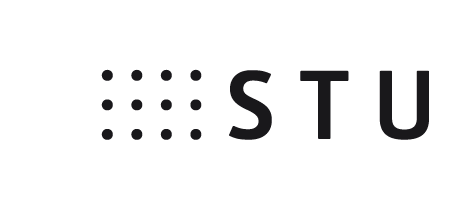 Žiadosť študenta o zaradenie do evidencie študentov so špecifickými potrebami na Slovenskej technickej univerzite v Bratislave (ďalej len „STU“) a súhlas s vyhodnotením špecifických potriebv súlade s  § 100 zákona č. 131/2002 Z. z. o vysokých školách a o zmene a doplnení niektorých zákonov v znení neskorších predpisov (ďalej len „zákon“)/Request by the student for inclusion in the records of students with special needsat the Slovak University of Technology in Bratislava (hereinafter referred to as “STU“) and the consent with the evaluation of his/her special needsin accordance with Section 100 of Act No. 131/2002 Coll., on Higher Education and on amendments to certain acts, as subsequently amended (hereinafter referred to as the “Act“)Priezvisko, meno, titul študenta/Student’s surname, first name, title: 	Dátum narodenia/Date of birth: 		ID študenta/Student’s ID: 	Miesto trvalého pobytu/Permanent residence: 	Telefónne číslo/Telephone No.: 		E-mail:	Fakulta STU/Faculty of STU: 	Študijný program/Study programme: 	Stupeň štúdia/Level of study:	prvý/first	druhý/second	tretí/third Typ znevýhodnenia/Disability type:V súvislosti s vyššie uvedeným typom znevýhodnenia žiadam o  zaradenie do evidencie študentov so špecifickými potrebami. Súhlasím s vyhodnotením mojich špecifickým potrieb za účelom určenia rozsahu podporných služieb./In connection with the aforementioned disability type I ask for inclusion in the records of students with special needs. I agree with the evaluation of my special needs for the purpose of determination of the extent of support services needed. Na účely vyhodnotenia špecifických potrieb v prílohe tejto žiadosti prikladám/For the purposes of evaluation of my special needs, I enclose the following documents with this application1:lekárske vysvedčenie nie staršie ako tri mesiace (lekársky nález, správa o priebehu a vývoji choroby a zdravotného postihnutia alebo výpis zo zdravotnej dokumentácie, prípadne iné)/ medical certificate not older than three months (medical finding, report on illness and health disability course and development or the extract from health documentation or, where appropriate, other documents),vyjadrenie psychológa, logopéda, školského psychológa, školského logopéda alebo špeciálneho pedagóga/statement of psychologist, speech therapist, school psychologist, school speech therapist or special teacher.Vyhlásenie a súhlas študenta/Student´s declaration and consent Vyhlasujem, že všetky mnou uvedené údaje sú pravdivé, a že som nezamlčal nijaké závažné skutočnosti. V súlade s § 11 zákona č. 122/2013 Z. z. o ochrane osobných údajov a o zmene a doplnení niektorých zákonov vlastnoručným podpisom dávam súhlas, aby vysoká škola spracúvala moje osobné údaje na účely vyhodnotenia mojich špecifických potrieb a rozsahu podporných služieb počas celého obdobia, kedy budem vedený v evidencii študentov so špecifickými potrebami a budú mi poskytované podporné služby v zmysle § 100 ods. 4 zákona. Tento súhlas sa vzťahuje na tie osobné údaje uvedené v tejto žiadosti a v jej prílohách, ktoré je vysoká škola oprávnená žiadať podľa § 100 ods. 3 zákona. Beriem na vedomie, že tento súhlas môžem odvolať s odôvodnením len písomne na príslušnej vysokej škole alebo fakulte v prípade, ak nastanú závažné dôvody. Zároveň beriem na vedomie, že údaje môžu spracúvať len poverené osoby, ktoré sú povinné dodržiavať ustanovenia zákona č. 122/2013 Z. z. o ochrane osobných údajov a o zmene a doplnení niektorých zákonov, a spracované údaje sa budú archivovať a likvidovať v súlade s platnými právnymi predpismi Slovenskej republiky./ I declare that all the information I have provided is true and that I have not concealed any serious facts. In accordance with Section 11 of Act No. 122/2013 Coll., on personal data protection and on amendments to some acts, I give my consent with my own signature for the university to process my personal data for the purposes of evaluation of my special needs and the extent of support services needed during the whole period when I will be kept in the records of students with special needs, and support services will be provided to me in accordance with Section 100 (4) of the Act. This consent relates to personal data provided in this application and its annexes which the university is authorised to demand pursuant to Section 100 (3) of the Act. I acknowledge that I may withdraw this consent with justification only in writing at the relevant university or faculty when any serious reasons occur. At the same time, I acknowledge that the data may only be processed by authorised persons who are obliged to observe the provisions of Act No. 122/2013 Coll., on personal data protection and on amendments to some acts, and such processed data will be archived and liquidated in accordance with the valid legal regulations of the Slovak Republic. 
Dátum/Date:____________________Podpis študenta/Student´s signatureUpozornenie/Notice: Žiadosť s prílohami sa podáva písomne na Študijné oddelenie príslušnej fakulty STU, na ktorej je študent zapísaný na štúdium/The request with appendixes is filed in writing at the Study Department of the relevant faculty of STU where the student is enrolled for study.zrakové postihnutie/visual disabilitysluchové postihnutie/hearing disabilitytelesné postihnutie/physical disabilityviacnásobné postihnutie/multiple disabilitieschronické ochorenie/chronic illnesszdravotné oslabenie/weakened healthpsychické ochorenie/mental illnessautizmus alebo iná pervazívna vývinová porucha/porucha učenia (dyslexia, dysgrafia, dysortografia a pod.)/learning disorder (dyslexia, dysgraphia, dysorthographia, etc.)	autism or another pervasive development disorder 